Denbigh PRIMARY School          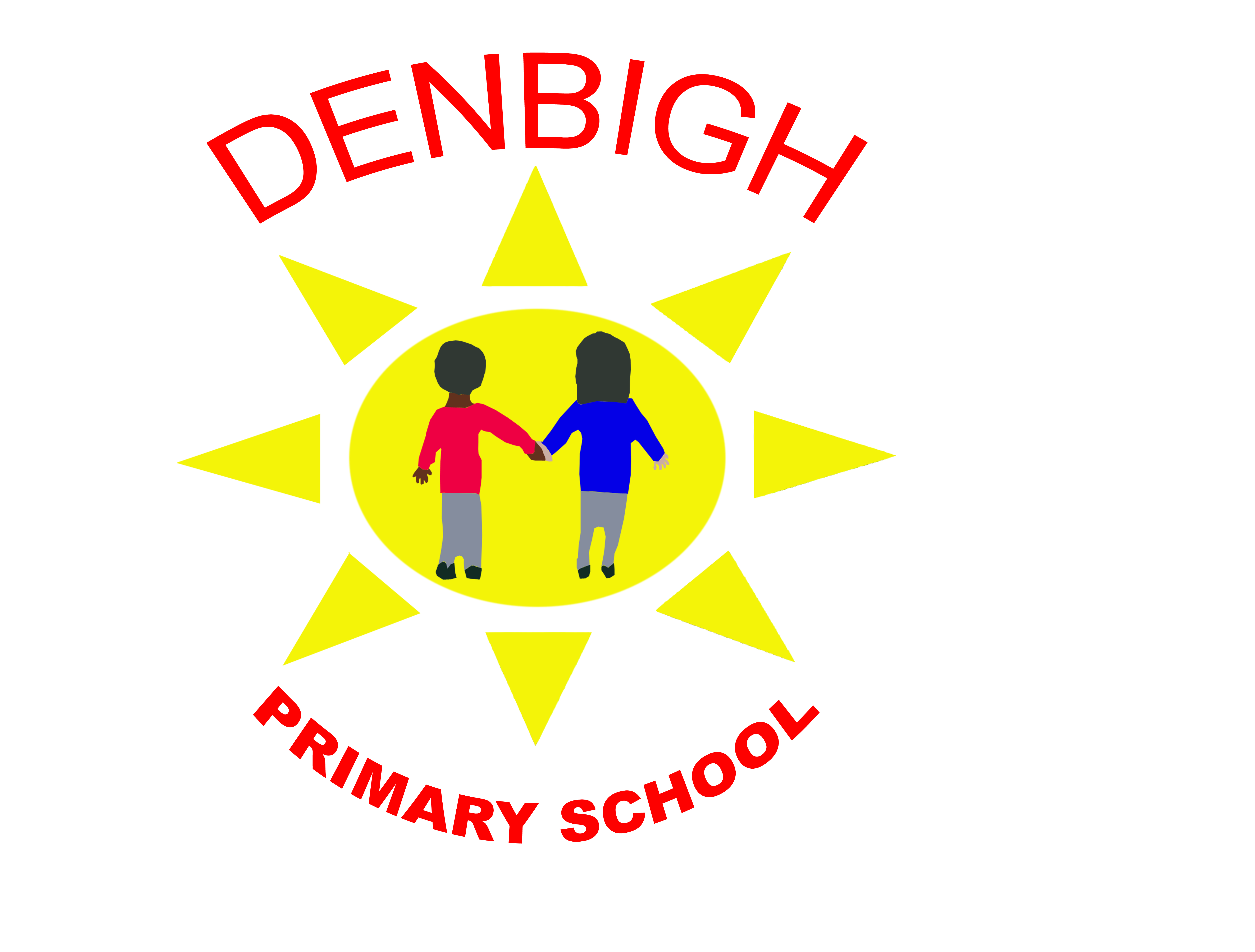 Denbigh Road, Luton, LU3 1NS  Telephone: 01582 571597 Fax: 01582 494356E mail: admin@denbigh.primaryluton.co.uk 
www.denbighprimary.co.uk        June 2018Dear ApplicantWe are delighted that you are interested in becoming the Headteacher of Denbigh Primary School.  We hope that you are the experienced and committed professional looking to shape our future and to take us forward on the next stage of our journey.We have wonderful, enthusiastic children whose behaviour is outstanding and they are supported by a staff team which is second to none.  The school’s investment in cpd and career development has led to the creation of a very experienced and well qualified staff with a ‘can do’ attitude and the highest of expectations. Governors and parents are very involved in the life of the school and are proud of our success.Denbigh Primary School was built in 1932 and over the last seven years has undergone an extensive programme of modernisation and refurbishment.  The school presents a vibrant, colourful learning environment, which celebrates our many achievements. We are an outward facing school, hosting visitors from many other schools to observe our practice.The school holds the full International Schools Award, follows the International Primary Curriculum and works closely with a number of European schools through its participation in e twinning, Connecting Classrooms and ERASMUS projects. The arts are used to inspire and engage our pupils and we participate in cultural activities at local, national and international levels.  We have recently submitted an application for Artsmark Platinum. PE and sport is another driving force for excellence and innovation; our specialist PE teacher ensures that health, well-being and fitness is a defining factor of our culture.In January 2018 Ofsted recognised that the school may be ‘moving towards outstanding’ and recommended that we have a section 5 inspection within one to two years.  As governors we are excited about working towards achieving ‘Outstanding’ in our next inspection.  We are now seeking an excellent Lead practitioner to work with our SLT, to take us forward in making our vision a reality.  This is an exciting opportunity to assist in shaping the future of our school.  Governors understand that becoming a Headteachder is as much a personal decision as a professional one and we value and support an effective work life balance.We look forward to receiving your completed application.Yours faithfully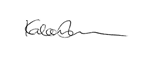 Mr K Shafi MScChair of Governors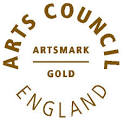 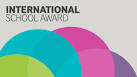 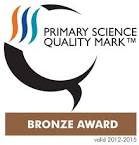 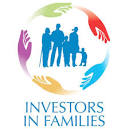 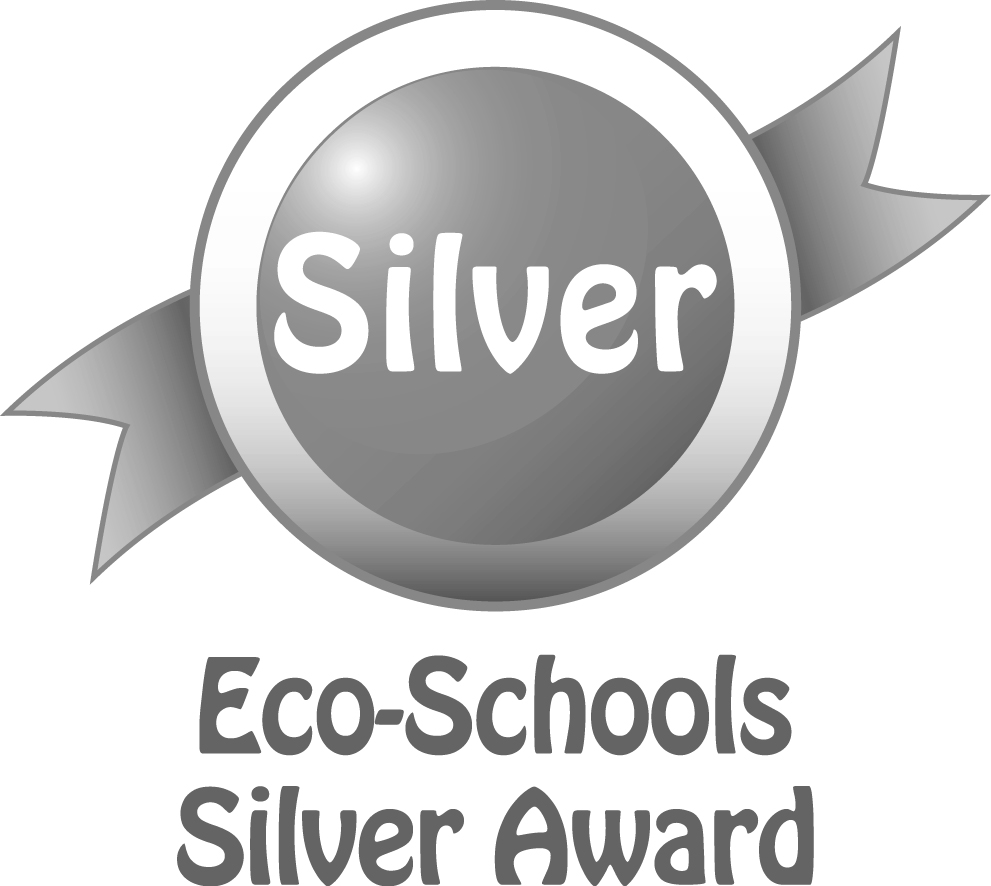 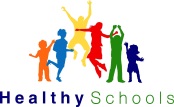 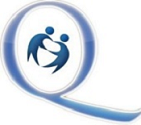 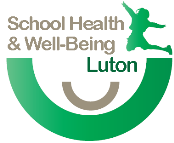 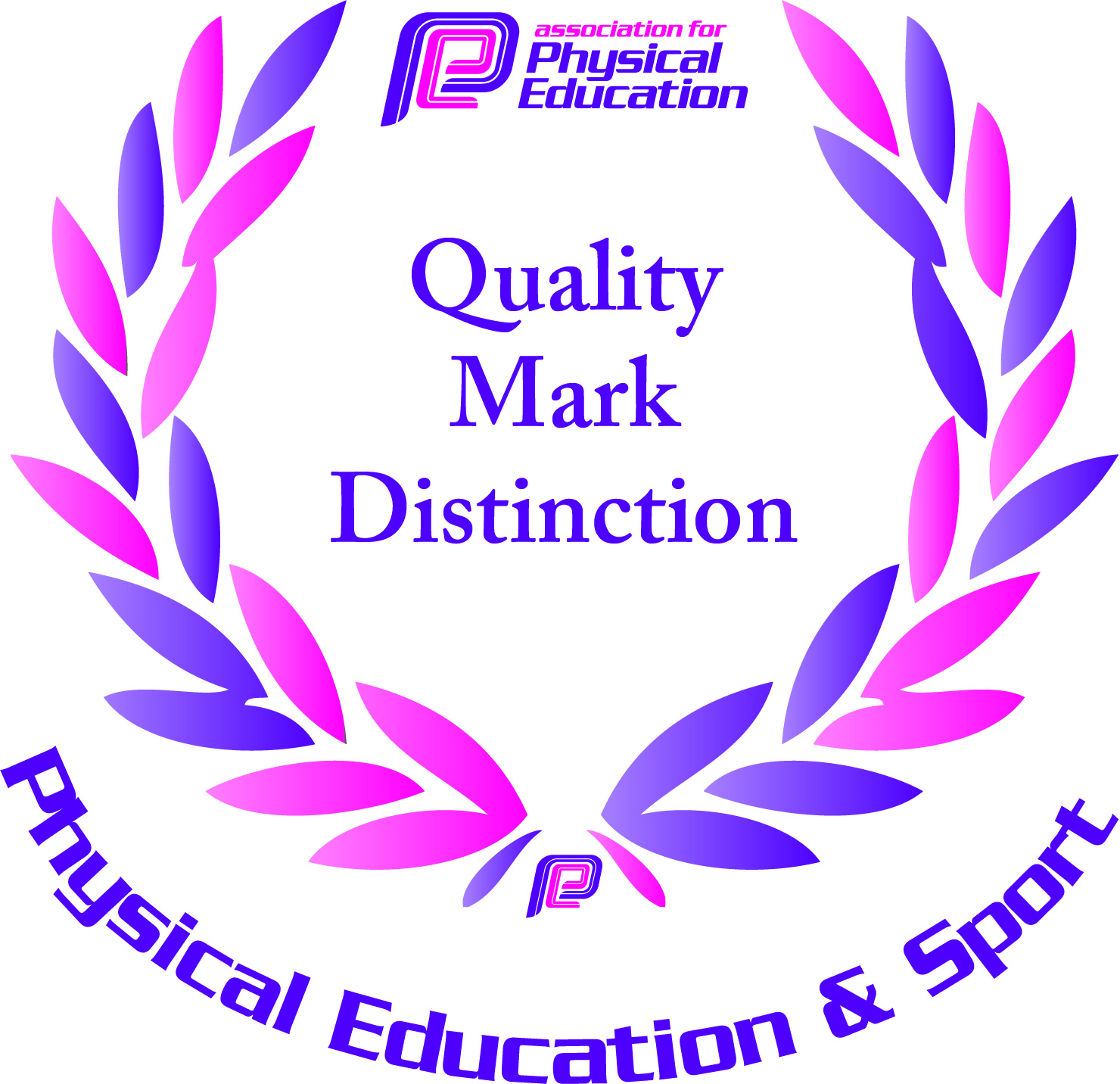 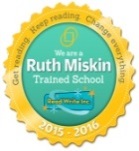 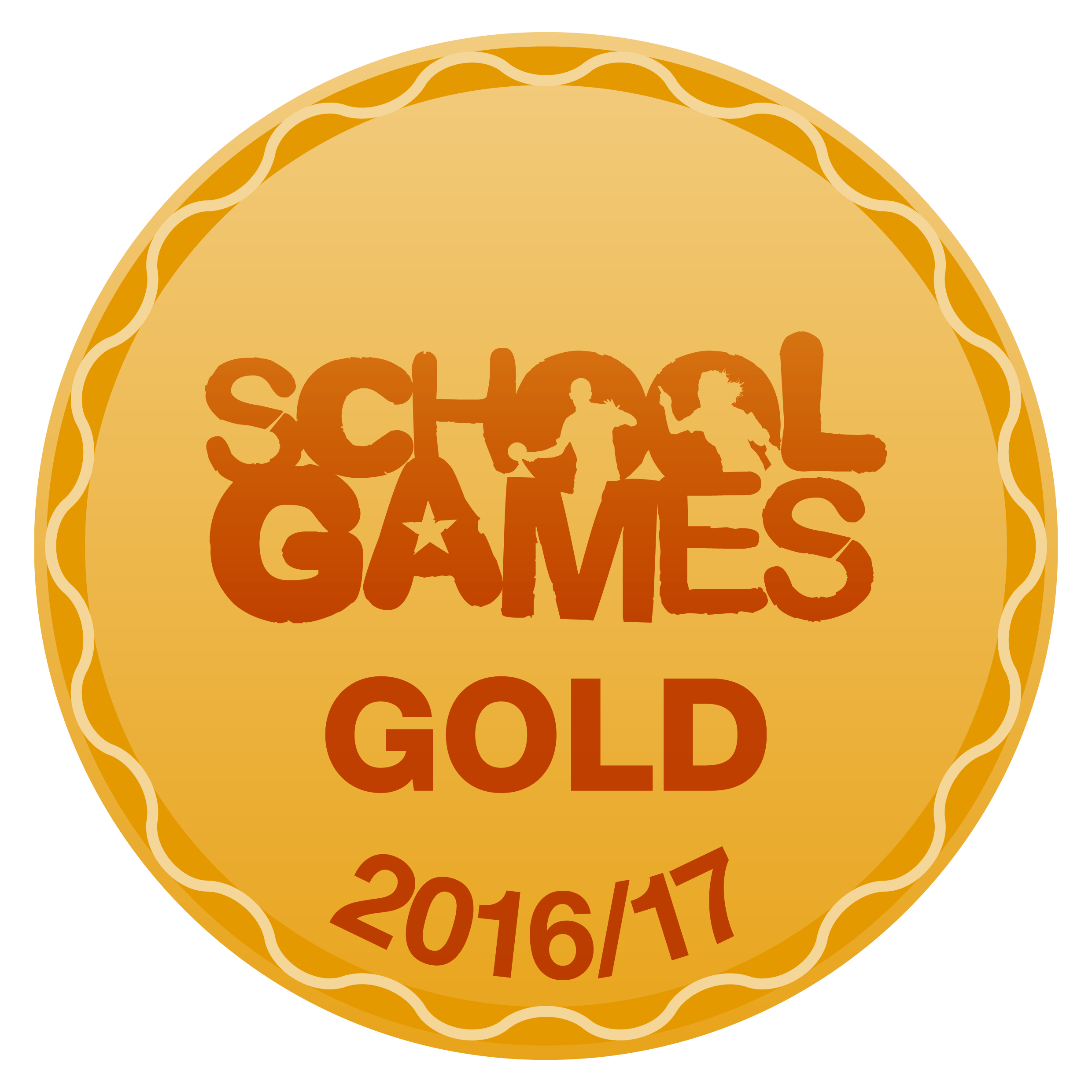 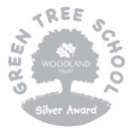 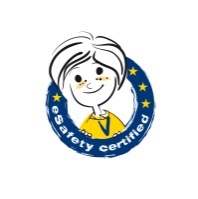 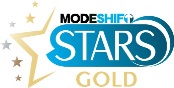 